План-канспект урока ў 8 класеТэма: Унутраная будова хрушча.Выканала настаўнік біялогіі Бухалко Ніна МіхайлаўнаМэта: сфарміраваць веды вучняў аб унутранай будове насякомых на прыкладзе хрушча; развіваць здольнасці вучняў да самастойнай работы з падручнікам, складанні лагічных схем, развіваць творчыя здольнасці работы ў калектыве; выхоўваць павагу, ўзаемадапамогу і экамысленне.Абсталяванне: падручнік 8 класа, пластэлін, аркуш паперы для муляжа, відэаролік “Палёт хрушча”, кантрольныя карткі.Тып урока: камбінаваны.Ход урока:1.Арганізацыйны момантУступнае слова настаўніка.Прывітанне паважаныя васьмікласнікі. Тэма нашага ўрока: “Унутраная будова хрушча”. Пры яе вывучэнні жадаю вам толькі пазетыўных эмоцый.Адзіны спосаб абараніць сябе ад знешняга свету – гэта глыбока яго зразумець.                                      Джон Локк2.Праверка дамашняга заданняСлова настаўніка: – Зараз мы праверым на колькі вы падрыхтаваны да ўрока. Будзьце ўважлівы і ўстаўце прапушчаныя словы ў тэкст. На выкананне гэтага задання вам даецца 5 мінут. Настаўнік вучням раздае кантрольныя лісточкі. З верху іх патрэбна падпісаць– Час выйшаў, адклалі ручкі і правялі самаправерку, алоўкамі. Перад вамі на экране тэкст з устаўленымі словамі. Праверце правільнасць выкананай сваёй работы, падлічыце колькасць правільна ўстаўленых слоў, гэта і будзе Х. устаўце лічбу ў формулу замест Х і выканайце разлікі. Атрыманная лічба – гэта і ёсць ваша адзнака.  Настаўнік збірае кантрольныя лісточкі, для выстаўлення адзнак у журнал.Выкананне муляжа знешняй будовы         ФізкультхвілінкаПрычча аб матыльку     Многа гадоў таму назад у адным горадзе жыў вельмі мудры чалавек. Да яго вельмі часта прыходзілі людзі за парадамі. Кожнаму з іх ён умудраўся дапамагчы парадай. Слава аб яго мудрасці разнеслася паўсюль. Аднойчы яго слава дайшла да другога мудраца і той стаў злавацца, што губляе сваю знакамітасць. І стаў тады думаць як даказаць людзям, што ён мудрэйшы чым першы мудрэц.  Доўга ён думаў і вырашыў: «Я вазьму матылька, схаваю яго паміж далоней, падыйду на вачах ва ўсіх людзей да першага мудраца і спытаю: «Скажы, што ў мяне ў руках?». Ён, канешне здагадаецца і адкажа: «У цябе ў руках матылёк». Тады я спытаю: «А жывы, ці мёртвы?». І калі ён адкажа, што матылёк жывы, то я лёгенька націсну далонямі на яго, а калі раскрыю, то ўсе ўбачаць, што матылёк мёртвы. А калі ён адкажа, што матылёк мёртвы, то я адпушчу яго, і ён паляціць. І тады ўсе ўбачаць. Што ён быў не праў». Так ён і зрабіў. Узяў матылька, падыйшоў да мудраца і спытаў яго:     - Скажы, што ў мяне ў руках? Мудрэц паглядзеў і сказаў: - У цябе ў руках матылёк. Тады ён спытаў мудраца: - Скажы, жывы ці мёртвы? Мудрэц паглядзеў яму ў вочы, падумаў і сказаў: - Усё ў тваіх руках.     Усё ў Вашых руках !3.Новая тэма         Слова настаўніка: –Для больш эфектыўнага вывучэння новага матэрыялу, мы будзем з вамі працаваць у парах. Матэрыял падручніка с.84-86. Дазваляецца складаць лагічныя схемы, выдзяляць асноўнае. У выніку разам запоўнім табліцу. Выканаем з пластэліну адпаведную сістэму ўнутраных органаў для стварэння штучнага муляжа хрушча. 1 група – вывучэнне стрававальнай сістемы.2 група – вывучэнне дыхальнай сістемы.3 група – вывучэнне крывяноснай сістемы.4 група – вывучэнне выдзяляльнай і палавой сістем.5 група – вывучэнне нервовай сістемы. Для выканання задання адводзіцца 7 мінут.Вучні запісваюць тэму ў сшыткі і чэрцяць табліцу, для выканання той яе часткі, над сістэмай якой працуе пара. Затым выконваюць з пластыліну меляж адпаведнай унутранай сістэмы жука.Слова настаўніка:–Час скончыўся і пара нам запоўніць табліцу разам, адначасова складаючы муляж жука.Калектыўная дзейнасць над табліцай з дэманстрацыяй муляжэй.Фота атрыманага муляжа ў ідэале: 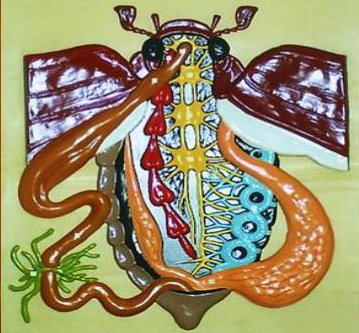 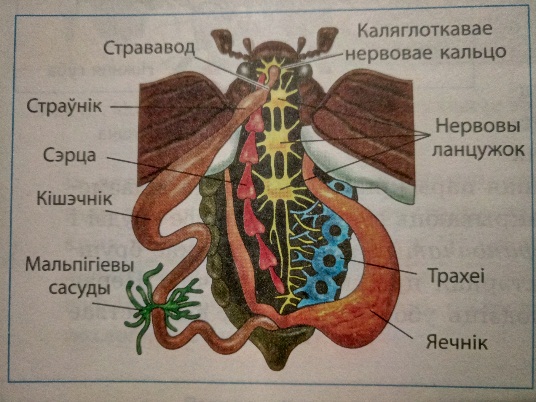 Фізкультмінутка відэаролік “Палёт хрушча”4.ЗамацаваннеВучні па чарзе зачытваю сцверджанні і або згаджа, або не.Ці правільныя сцвярджэнні? Стрававальная сістэма ў насякомых скразная. (+)У ротавай поласці маецца рад вострых зубоў. (–)Нервовая сістэма складаецца з каляглоткавага нервовага ланцужка і брушнога нервовага кальца. (–)У хрушча маюцца сліныя залозы. (+)Выдзяляльная сістэма прадстаўлена ныркамі. (–)Дыхаюць з дапамогай трахей.   (+)Крывяносная сістэма замкнутая.    (–)Мальпігіевыя сасуды адкрываюцца ў кішэчнік. (+)Сэрца двухкамернае.   (–) Гемалімфа ў газаабмене не ўдзельнічае.   (+) Насякомыя – раздзельнаполыя.    (+)5.Падвяденне вынікуПа загаду настаўніка вучні выконваюць наступныя заданні:Прадоўжыце сказы- Сёння на ўроку самым складаным было …- Больш усяго мне сёння спадабалася …- Хочацца даведацца больш … Колер настрою      Зялёны – выдатны      Жоўты – добры      Чырвоны – дрэнны 6.Дамашняе заданне§ 22, с.84 - 86Фамілія Імя ___________________________________ Дата ___________________      Цела майскага жука складаецца з трох аддзелаў:________, _______, ________.    На галаве жука размешчаны _______ органы и органы ________. Па бакам галавы знаходзіцца пара ________ вачэй. Кожнае вока складаецца з некалькіх тысяч ________ вочак. Спераду бачна пара ________ з расшыранымі __________ на канцы. Пласцінкі служаць органам _____. У самца яны развіты ______, чым у самкі. Жук можа нахіляць галаву, але не можа __________ ёю ў розныя бокі.     Грудзі жука складаюцца з _____ частак, кожная з якіх нясе пару ____. У кожнага насякомага _____ ног. Акрамя таго, на сярэдняй і задняй частках знаходзяцца _____. Пярэднія крылы цвердыя і называюцца – _________. Яны абараняюць ____________ заднія крылы і спіны бок брушка з мяккімі покрывамі.    Брушка майскага жука нерухома злучана з ________. Яно складаецца з _______ сігментаў і бачна толькі знізу, так як верхняя частка пакрыта надкрыллямі. Фамілія Імя ___________________________________ Дата ___________________      Цела майскага жука складаецца з трох аддзелаў:________, _______, ________.    На галаве жука размешчаны _______ органы и органы ________. Па бакам галавы знаходзіцца пара ________ вачэй. Кожнае вока складаецца з некалькіх тысяч ________ вочак. Спераду бачна пара ________ з расшыранымі __________ на канцы. Пласцінкі служаць органам _____. У самца яны развіты ______, чым у самкі. Жук можа нахіляць галаву, але не можа __________ ёю ў розныя бокі.     Грудзі жука складаюцца з _____ частак, кожная з якіх нясе пару ____. У кожнага насякомага _____ ног. Акрамя таго, на сярэдняй і задняй частках знаходзяцца _____. Пярэднія крылы цвердыя і называюцца – _________. Яны абараняюць ____________ заднія крылы і спіны бок брушка з мяккімі покрывамі.    Брушка майскага жука нерухома злучана з ________. Яно складаецца з _______ сігментаў і бачна толькі знізу, так як верхняя частка пакрыта надкрыллямі. Сістэма органаўХарактарыстыка СтрававальнаяРот (верхняя і ніжняя сківіцы + верхняя і ніжняя губа + сліныя залозы) → глока → стрававод → страўнік → рэдні аддзел кішэчніка→ задні аддзел кішэчніка→ анальная адтулінаДыхальная Дыхальцы + трахеі (густая сетка да ўсіх унутраных органаў)КрывяноснаяСэрца - доўгая мускулістая трубка з адтулінамі па баках.Незамкнутая – кроў выліваецца ў поласць цела.Гемалімфа – бясколерная кроў пазбаўленая гемаглабіну, кісларод не пераносіць, а толькі харчовыя рэчывы і прадукты абмену.ВыдзяляльнаяМальпігіевыя сасуды – шматлікія, слепазамкнутыя сасуды ў поласці цела, якія адкрываюцца ў кішэчнік.Нервовая Каляглоткавае нервовае кальцо (добра развіты надглоткавы ганглій) → брушны нервовы ланцужок Органы пачуццяў: зрок, слых, нюх, дотык.Паводзіны:- станоўчыя – рух да крыніцы раздрожняльніка;- адмоўныя – рух ад раздражняльніка.Палавая Раздзельнаполыя.Самка = два яечнікі (яйцаклеткі) + два яйцаводы.Самец = два семяннікі + два семяпровады + семявывяргальны канал.